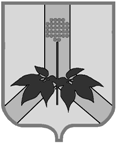 УПРАВЛЕНИЕ ФИНАНСОВ АДМИНИСТРАЦИИДАЛЬНЕРЕЧЕНСКОГО МУНИЦИПАЛЬНОГО РАЙОНАПРИКАЗ17 августа  2018 года	                           г. Дальнереченск                                                     № 34О внесении изменений в Порядок и  методику планирования бюджетных ассигнований бюджета Дальнереченского муниципального района  на очередной финансовый год  и плановый период, утвержденные приказом Управления финансов администрации Дальнереченского муниципального района от 12 июля 2016года №23В целях реализации статьи 174.2 Бюджетного кодекса    Российской ФедерацииПриказываю:       1. Внести в Порядок и  методику планирования бюджетных ассигнований бюджета Дальнереченского муниципального района  на очередной финансовый год  и плановый период, утвержденные приказом Управления финансов администрации Дальнереченского муниципального района от 12 июля 2016года № 23 следующие изменения:       1.1.  В пункте 1.1. Порядка:- в абзаце пятом слова «в соответствии с постановлением  администрации Дальнереченского муниципального района от 24.06.2013года № 300-па «О порядке составления проекта решения Думы Дальнереченского муниципального района о бюджете Дальнереченского муниципального района  на очередной финансовый год и плановый период» заменить на слова «в соответствии  с постановлением  администрации Дальнереченского муниципального района от 03.07.2018 года № 316-па «О порядке составления проекта решения Думы Дальнереченского муниципального района о бюджете Дальнереченского муниципального района  на очередной финансовый год и плановый период».1.2. Во всех приложениях Порядка слова «тыс. рублей» заменить на слова «рублей». 1.3. Субъектам бюджетного планирования (главным распорядителям, распорядителям и получателям средств бюджета Дальнереченского муниципального района) осуществлять планирование бюджетных ассигнований в рублях, с округлением до целого числа по правилам округления. 2. Специалистам управления финансов администрации Дальнереченского муниципального района:- осуществлять формирование  проекта бюджета Дальнереченского муниципального района начиная с бюджета на 2019 год с учетом утвержденного настоящим приказом изменений; -  обеспечить размещение текста настоящего приказа  на официальном сайте администрации Дальнереченского муниципального района;-  довести настоящий приказ до сведения главных распорядителей средств бюджета Дальнереченского муниципального района (главных администраторов источников финансирования дефицита бюджета Дальнереченского муниципального района).3. Настоящий приказ вступает в силу со дня его подписания.         4. Контроль за исполнением настоящего приказа оставляю за собой. Начальник управления			    		                            Г.В.Дронова